   Na faktuře vždy uveďte				   číslo této objednávky 				Objednávka č. : 54/1/21/1076                    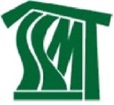  Dodavatel: IČO: 05921007 , DIČ:  Popis objednávky :   Předmět objednávky 				              	  	Množství     Jednotka   Cena za jedn.      	Předp.cena (Kč)Termín dodání :		 Datum schválení: 	26. 10. 2021Číslo smlouvy: 		Objednavatel: 		Sociální služby města Třince, příspěvková organizaceIČO:			 00600954	DIČ :			Nejsme plátci DPH		      	Adresa dodání:       	Sociální služby města Třince, příspěvková organizace, Habrova 302, 739 61 Třinec-Dolní Líštná_________________________________________________________________________________________Schválil:     Mgr. Pavel Pezda, MBA           ředitel SSMT        Datum: 26. 10. 2021                          Podpis: …………………………………_________________________________________________________________________________________Na faktuře uvádějte u firmy, zda se jedná o fyzickou nebo právnickou osobu a Vaše IČO!P o ž a d u j e m e    1 4 - t i     d e n n í     l h ů t u      s p l a t n o s t i !Petr GorgoszOldřichovice 738739 61  TřinecRekonstrukce pokoje pro klienta v Domově Nýdek, cena a rozsah dle přiložené CN:Rekonstrukce pokoje pro klienta v Domově Nýdek, cena a rozsah dle přiložené CN:Rekonstrukce pokoje pro klienta v Domově Nýdek, cena a rozsah dle přiložené CN:Rekonstrukce pokoje pro klienta v Domově Nýdek, cena a rozsah dle přiložené CN:Celkem za materiálCelkem za materiálCelkem za materiálCelkem za materiál1ks32 320,0032 320,00Celkem za práciCelkem za práciCelkem za práciCelkem za práci1ks35 400,0035 400,00CelkemCelkemCelkemCelkem67 720,0067 720,00Převezme:Mgr. Jarmila Boháčová, tel: 558 555 211Mgr. Jarmila Boháčová, tel: 558 555 211Mgr. Jarmila Boháčová, tel: 558 555 211Mgr. Jarmila Boháčová, tel: 558 555 211Mgr. Jarmila Boháčová, tel: 558 555 211e-mail: e-mail: e-mail: e-mail: e-mail:  Dne:			18. 10. 2021Vystavil: objednavatele:Ing. Tomáš KovalovskýIng. Tomáš KovalovskýIng. Tomáš KovalovskýIng. Tomáš KovalovskýIng. Tomáš Kovalovský